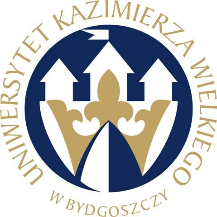 UNIWERSYTET KAZIMIERZA WIELKIEGOW BYDGOSZCZYul. Chodkiewicza 30, 85 – 064 Bydgoszcz, tel. 052 341 91 00 fax. 052 360 82 06NIP 5542647568 REGON 340057695www.ukw.edu.plUKW/DZP-282-ZO-55/2020	Bydgoszcz, dn. 07.09.2020 r.OGŁOSZENIE O UNIEWAŻNIENIU POSTĘPOWANIA w TRYBIE Zapytania Ofertowego Uniwersytet Kazimierza Wielkiego w Bydgoszczy informuje, że postępowanie o udzielenie zamówienia publicznego prowadzone w trybie Zapytania Ofertowego pn.: „Dostawa wraz z montażem, uruchomieniem sprzętu nagłaśniającego w Auli Atrium przy ul. Chodkiewicza 30 w Bydgoszczy”, zostało unieważnione.Uzasadnienie:W terminie wyznaczonym jako termin składania ofert, tj. do dnia 07.09.2020 r. do godz. 10:00 nie została złożona żadna ważna oferta.Ponadto Zamawiający informuje o dokonaniu następujących czynności w postępowaniu:Zamawiający odrzucił ofertę firmy PHU Elvis Lech Jackowski gdyż wykonawca nie złożył całego zeskanowanego podpisanego formularza ofertowego przez osobę upoważnioną.Zamawiający odrzucił ofertę firmy JACEK KAMIŃSKI - Sklep Muzyczny gdyż wykonawca nie złożył zeskanowanego podpisanego formularza ofertowego przez osobę upoważnioną.Kanclerz UKW mgr Renata Malak